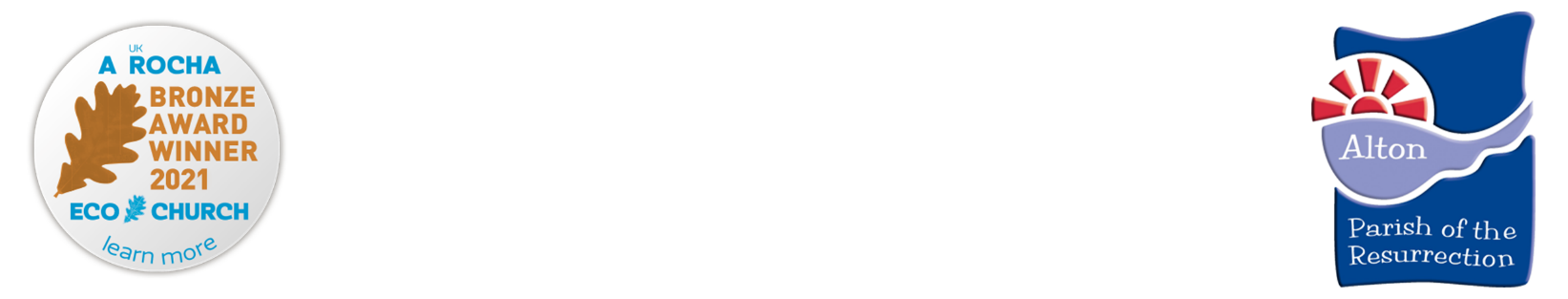 Parish MattersWelcome…								to our weekly edition of Parish Matters – we hope you enjoy catching up with news and prayers from the ParishSunday 12th June 2022     					Trinity SundayThis week’s special prayersSunday Services 12th June 2022  Generous Living – Feeding the 5000Proclaiming the Risen Jesus, Steadfast in faith, Active in ServicePrayersPrayers & Readings: Monthly prayers and the daily lectionary readings are available in Sunrise and they are available on the parish website. Prayer Cascade.  If you need prayer for any reason please contact pray4potr@gmail.com. A prayer team will pray regularly for each request.Please pray for each person by name.Those who are ill and require prayer: Bethan, Sheena Herbert and family, Gwen Pettigrew, Penny Carmichael, Barbara Turk, Charlotte, Roger Tibble Jenny Thompson, Hazel Buck and Sheila Andrews.If you or someone you know would like to be included here would you please let Andrew (01420 88794) or Philippa Penfold know (office@potr-alton.co.uk)Every Saturday at 10am a Prayer Meeting is held on Zoom.  Do come along.Meeting ID: 886 7857 5981    Passcode: 014559Those who are bereaved – families and friends of Samual Ayres, Peter Shipp, Doris Maskell, Selina Butcher, David Bown, John Boustead, Stanley Fletcher and Christopher BarlowThose preparing for Marriage: Tom (Toto) Berger & Henrietta Neish. Joseph and Kim Osborn (WEDDING BLESSING)Please see our website www.potr-alton.co.uk for a full list of church services for this month.  News and noticesEco Church - Churches Count on Nature - Sunday June 12th - Holy Rood Churchyard 2pm to 4 pm Churches Count on Nature is a unique opportunity for those who love their churchyards and church spaces to take part in the largest ever nature count. You will be very welcome at this ‘citizen science’ event to record what animals and plants you see. Experts from Alton Natural History Society will be there to help with identification. Data will then be collated on the biological records hub, the National Biodiversity Network. Refreshments will be available – hope to see you there!  For more information, please contact Elspeth on 07545310911 or elspethmary59@gmail.comWendy Burnham’s Ordination Our Assistant Curate, Wendy Burnhams, is being ordained as an Assistant Priest on July 2nd in Winchester Cathedral. It will be a grand occasion with superb choral and organ music, spectacular robes and processions. It will also be a very significant moment in Wendy's life. The service starts at 7pm and is likely to last for 1 hr 30 mins - 1 hr 45 minutes.  If you would like to be there to support her, please contact Wendy to obtain your ticket. Email: wendy@burnhamsfamily.co.uk  Mobile: 07514 280 362Alton Bereavement Café opening this week. The café will be welcoming people between 2pm-4pm every 1st & 3rd Thursday of the Month at the Alton Methodist Church Hall, and between 7.30pm-9.30pm every 2nd & 4th Monday of the Month at the Alton Maltings Centre. Alton Bereavement Cafe is run by local volunteers who have all experienced bereavement at some point in their lives. They are not trained counsellors or medical practitioners, but people who will listen so that others can talk.The café will offer a safe space for people to share memories of the loved one they have lost, share their feelings and struggles. The cafes are very relaxed with no pressure to talk, everyone is welcome to just be with others. For more information please email: bereavementcafe@potr-alton.co.ukAlton Womens’ Refuge continues to be exceptionally busy. They are very grateful indeed for the exceptionally  generous gifts from the Parish at Christmas and into the New Year and wanted me to thank again each and everyone one who so kindly contributed.
When new families arrive, usually with nothing, they receive a starter pack  of toiletries, shampoo, liquid soap, toothpaste, deodorant, skin care, baby lotion and powder…… If anyone could kindly contribute some of these they would be most welcome. There is a box at St. Lawrence.  Thank you
The Children’s Society The St.Lawrence box holders for the Children's Society raised £160 for their funds at a recent box opening. Many thanks from Carol Williams.Resurrection Furniture Many thanks to all those who have transformed the new Resurrection Furniture shop on the High Street. The walls and ceiling have been filled, repaired and then painted. What a transformation! A number of people have worked long hours and we are very grateful. There are still tasks to be done, mostly simple carpentry. Please contact Robin Lees 86665 or j.lees558@btinternet.com if you can offer time and any skill. Alton Foodbank June update The Foodbank are starting to see increased demand as they also work to support Ukrainian families who are joining our local community. All donations are gratefully received. Thank you for supporting the Alton foodbank. They are need of: Soup, Tinned rice pudding,  Tinned custard,  Tinned meat (pies, stewing steak, hot dogs), Tuna, Sponge puddings (long life), Pasta sauce, UHT milk, Fruit Juice (long life), Cereal, Laundry Conditioner, Sanitary towels / padsMore information on all our activities can be found on the Parish website www.potr-alton.co.uk or by visiting our Facebook, Instagram and Twitter pages.  Please like and share our posts so we can spread the good news of our parish. All notices are also published on the website.The Ministry TeamVicar: Revd Andrew Micklefield   andrew@potr-alton.co.uk		         88794Associate Vicar: Revd Gordon Randall  gordon.randall@sky.com	      549567Assistant Priest: Revd Bruce Nicole   revbrucenicole@gmail.com	    07974 021764Assistant Priest: Revd Peter Brown	petelaine@btinternet.com    01420 549943Assistant Priest: Revd Lynn Power revlynnpower@outlook.com	    07850 232995Assistant Priest: Revd Martin East martineast@btinternet.com		      549595Curate: Revd Wendy Burnhams   wendy@burnhamsfamily.co.uk    07514 280362                                             Anna Chaplain: Debbie Thrower 					c/o The Parish OfficeAnna Chaplain	Kate Powell  annachaplainalton@gmail.com        07539 026546Youth/children/families: Martha Lloyd   martha@potr-alton.co.uk   07492 392246General Enquiries to the Parish Administrators    Philippa Penfold & Ellie ElderOffice email address 			office@potr-alton.co.uk          07865 292401 The Parish Office will be open Monday to Wednesday between 9.30am – 11.30amPlease donate using the QR code before. Scan using your mobile’s camera. Your donation helps sustain our buildings, ministry, youth work and much more. 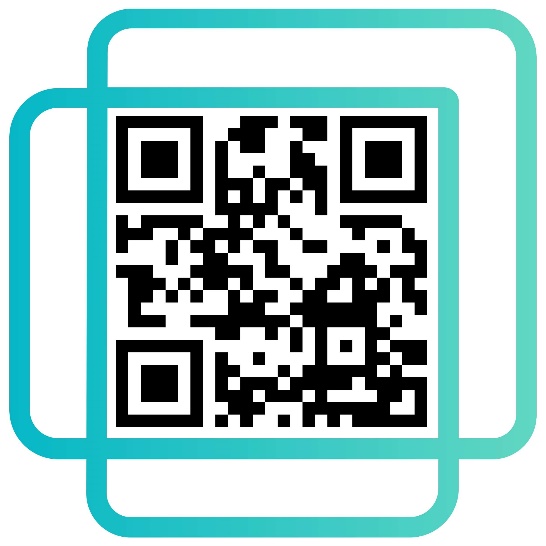 9.15amCommunion ServiceSt Peter’s Church9.30amCommunion ServiceHoly Rood10.30amCommunion Service St Lawrence Church10.30amThe Lighthouse Parish Centre4pmAfternoon WorshipAll Saints4pmChurch@4St Lawrence Primary School6pmEvening ServiceSt Lawrence ChurchThis week’s Online and extra ServicesMorning Prayer on Facebook Live Monday to Friday at 9am (@potralton)Blaze at 6.30pm at the Kings Arms Centre Sunday 22nd  MaySt Lawrence Teddies Monday 9.30am at St Lawrence ChurchHolybourne Coffee morning followed by Prayers on Tuesday 10am at Church of the Holy Rood. Holybourne Teddies in Holy Rood Church on Wednesday 9.45amHoly Communion at All Saints at 10am on Wednesday 